Муниципальное казённое дошкольное образовательное учреждение детский сад №5 «Зайчик» с. ЭльхотовоНовогодний утренник для детей 1 младшей группы 2016 года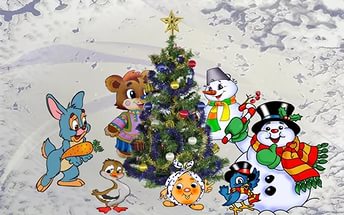 Детей у зала встречает Снегурочка.Снегурочка: Здравствуйте, дети, вы меня узнали?Я-зимы дочурка, я мороза внучка.Звать меня Снегурочка снеговые ручки.Дед Мороз меня просил, Вас на елку пригласить.Дети со Снегурочкой входят в зал под песню «В лесу родилась ёлочка»Снегурочка: Подойдите к ёлке ближе,Посмотрите выше, нижеСколько здесь на ней игрушекЯрких шариков, хлопушек.Мы попросили ёлку нашу Огоньками засверкать.Будем топать , будем хлопать, нашу елку зажигать.Игра с елочкой.Ведущий: Хлопай, хлопай, говориВсе вместе «Наша елочка гори»Снегурочка: Ой-ой-ой! Ай-яй-яйЕлочка сверкаетОй-ей-ей! Ай-яй-яй! Красота какая!Да и детки наши тоже все нарядны, хорошиНашей елочке расскажут новогодние стихи.Дети: Здравствуй, здравствуй, елочкаЗдравствуй пусть у елочкиСпляшем и споем.2.всем нам очень хорошо, Весело сегодняПотому, что к нам пришел, Праздник новогодний.3.Купил папа елочкуСамую пушистуюЕлочкой так пахнетМаму сразу ахнет.4.Все мы радостно живемВесело играемИ танцуем, и поемНовый год встречаем.5.Здравствуй, здравствуй, елочка!Здравствуй Новый год!Под елкой начинаемМы веселый хоровод.Песня: «У ребяток наша елочка большая»6.Как красиво в нашем залеМы друзей своих позвалиВеселится наш народМы встречаем Новый год!7.Мы радостно живемВесело играемИ танцуем, и поемНовый год встречаем.8.Вместе со снегурочкойВстанем в хороводАх, какой чудесныйПраздник новый год.9.Всех мы приглашаемВ дружный хороводВесело встречайтеС нами Новый год!Ведущий: Зима пришла веселая Все люди рады ейОна зовет на улицуИ взрослых и детей.Ах снежок, ах снежок! Гадай на ладошку.Мы пойдем с тобой гулять в новеньких саночках.Снегурочка: Ой, смотрите, детвора, здесь снежки Ура-ура!Со снежинками поиграем, дружно весело бросаем.Игра: «Снежки»Ведущий:  Вот и лес, зимний лесГде нашли столько чудес!Только холодно зимой, дует ветер озорнойМалыши крепыши, на полянку выходи.На полянку выходи, и погрейся.Снегурочка: Покружитесь, покружитесь в зайчиков превратитесь.Танец: «Зайчата»Снегурочка сноваРебята Дед Мороз, не смог приехать на елку. У него очень много хлопот, но он вас слышит и давайте споем для него песенку.Песня «Дед Мороз»Танец: «У тебя, у меня»